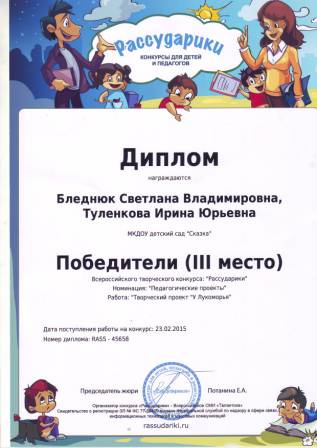 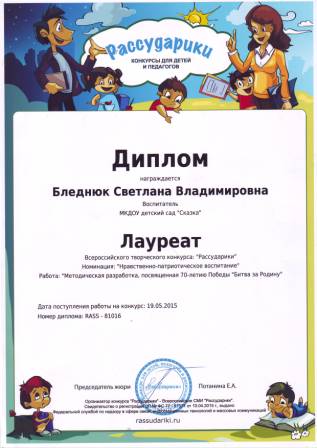 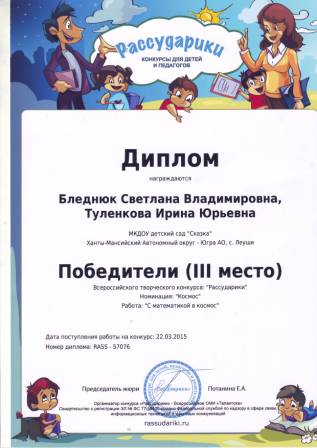 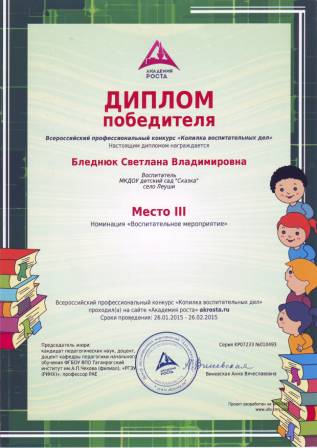 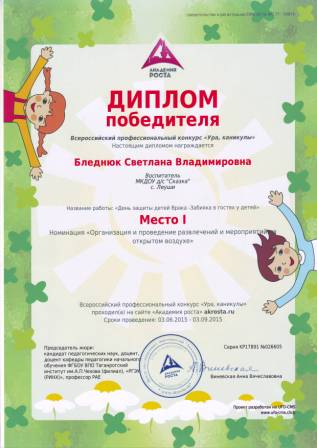 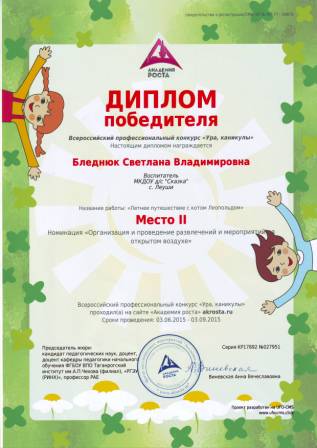 Размещение материала на сайтеРазмещение материала на сайтеРазмещение материала на сайтеСаит "Рассударики"http://rassudariki.ru/users/cabinetСаит "Рассударики"http://rassudariki.ru/users/cabinetСаит "Рассударики"http://rassudariki.ru/users/cabinetСайт "Академия роста"http://akrosta.ru/profile/my_honors/Сайт "Академия роста"http://akrosta.ru/profile/my_honors/Сайт "Академия роста"http://akrosta.ru/profile/my_honors/Сайт Maam.ruhttp://www.maam.ru/users/tania10Сайт Maam.ruhttp://www.maam.ru/users/tania10Сайт Maam.ruhttp://www.maam.ru/users/tania10Всероссийский творческий конкурс «Рассударики»Номинация «Безопасная среда»«Волшебное электричество»http://rassudariki.ru/uploads/temp/914d498ca711c4601590d13c4898f7d5.pdf2014г.Диплом лауреата № RASS-16279Размещение материала на сайте Maam.ruСценарий спектакля «Волшебная книга сказок»http://www.maam.ru/detskijsad/tema-volshebnaja-kniga-skazok-podgotovitelnaja-grupa.html2014г.Размещение материала на сайте Maam.ruЮный эколог ООО Познание http://www.maam.ru/detskijsad/tip-zanjatija-poznanie-formirovanie-celostnoi-kartiny-mira-tema-yunyi-yekolog-podgotovitelnaja-grupa.html2014г.Размещение материала на сайте Maam.ruФизкультурный досуг «В поисках Колобка»http://www.maam.ru/detskijsad/fizkulturnyi-dosug-v-poiskah-kolobka-vtoraja-mladshaja-grupa.html2014г.Размещение материала на сайте Maam.ruПраздник «День Матери»http://www.maam.ru/detskijsad/prazdnik-den-materi-vtoraja-mladshaja-srednja-grupa.html2014г.Размещение материала на сайте Maam.ruПраздник «Баба Яга идет на службу в Армию»http://www.maam.ru/detskijsad/prazdnik-baba-jaga-idet-na-sluzhbu-v-armiyu-vtoraja-mladshaja-srednja-grublednyuk-svetlana-vladimirovna.html2015гВсероссийский творческий конкурс «Рассударики»Номинация «Педагогические проекты»Творческий проект «У Лукоморья» http://rassudariki.ru/uploads/temp/decf95b7563589fca704df9e0216a588.pdf2015г.Диплом победителя III местоRASS-45658 Сайт «Академия роста»Всероссийский творческий конкурс «Копилка воспитательных дел»Номинация «Воспитательное мероприятие»https://s3.amazonaws.com/akrosta/diploms/KP/diplom_KP07233-010493.pdf2015г.Диплом победителя III местоСерия KP07233 №010493Сайт «Академия роста»Всероссийский творческий конкурс «Ура, каникулы!»Номинация «Организация и проведение развлечений и мероприятий на открытом воздухе 1 этап»https://s3.amazonaws.com/akrosta/diploms/KP/diplom_KP17891-026605.pdf2015г.Диплом победителя I местоСерия KP17891 №026605Всероссийский творческий конкурс «Рассударики»Номинация «Космос»«С математикой в Космос»http://rassudariki.ru/uploads/temp/94429f224165182eedbce9bdae0272be.pdf2015г.Диплом победителя III местоRASS-57076Сайт «Академия роста»Всероссийский творческий конкурс «Ура, каникулы!»Номинация «Организация и проведение развлечений и мероприятий на открытом воздухе 2 этап»https://s3.amazonaws.com/akrosta/diploms/KP/diplom_KP17892-027951.pdf2015г.Диплом победителя II местоСерия KP17892 №027951Сайт «Академия роста»Всероссийский творческий конкурс «Ура, каникулы!»Номинация «Организация и проведение развлечений и мероприятий на открытом воздухе 3 этап»https://s3.amazonaws.com/akrosta/diploms/KP/diplom_KP17892-029190.pdf2015г.Диплом победителя II местоСерия KP17892 №029190Всероссийский творческий конкурс «Рассударики»Номинация «Нравственно-патриотическое воспитание»Методическая разработка, посвященная 70-летию Победы «Битва за Родину» http://rassudariki.ru/uploads/temp/79c9e08047816bba91b05b3234c6afd3.pdf2015г.Диплом лауреатаRASS-81016